The Myths of Point Reyes Part Four (10 Jan 2023)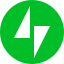 